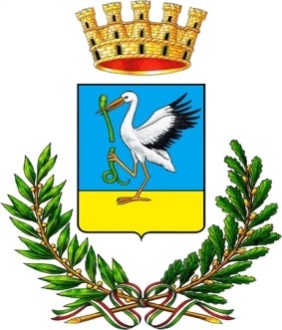 Città di CerignolaSettore Servizi Culturali Demografici e SocialiCONTRATTO DI SPONSORIZZAZIONE PER IL VERSAMENTO DI SOMME DI DENARO TRADANIELA CONTE  nata a CERIGNOLA (FG) il 28.08.1970, e domiciliato per la carica presso il Palazzo Comunale, il quale dichiara di intervenire al presente atto e di stipularlo, non in proprio, ma nella sua qualità di Dirigente del Comune di Cerignola - C.F. 00362170714 – e in forza del “Regolamento comunale per la disciplina e la gestione delle sponsorizzazioni, degli accordi di collaborazione e delle erogazioni liberali” approvato con Delibera di Consiglio Comunale n° 18 del 28/04/2022E(nome e cognome) ……..........................................................................................…………………....….,nato/a a ……...................................…………………....….(prov...............) il ….............................................residente in……............................…………....…................................................ (CAP..........................),via….…........................................................................................................n° ……................................il/la quale dichiara di intervenire al presente atto e di stipularlo nella sua qualità di……..........................................................................…………………....…. della Società/Associazione……......................................…….....……………....…., con sede legale a ….........…......................................via ……................................……………..........….........…....….n.......................... CAP …............................Partita I.V.A.................................................................C.F. ……......................................………………....….che nel prosieguo dell’Atto verrà chiamato per brevità anche “Sponsor”PREMESSO CHE- con deliberazione di Consiglio Comunale n. 4 del 2018, l’Amministrazione ha approvato il “Regolamento comunale per la disciplina e la gestione delle sponsorizzazioni, degli accordi di collaborazione e delle erogazioni liberali”;- il suddetto Regolamento prevede che il Comune possa ricorrere all’affidamento diretto nel caso di sponsorizzazioni il cui valore sia inferiore o uguale a € 40.000,00;- in data 27.04.2023 è stato pubblicato avviso pubblico per la ricerca di sponsorizzazioni PER L’EVENTO “GIRO D’ITALIA ELETTRICO (GIRO E) IN DATA 8 MAGGIO 2023”;- l’Amministrazione, a norma del suddetto Regolamento, con la proposta di adesione al progetto di sponsorizzazione, ha acquisito dallo sponsor l’autodichiarazione concernente il possesso dei requisiti generali per poter contrarre con la Pubblica Amministrazione;- si è stabilito di addivenire in data odierna alla stipulazione del relativo contratto in forma di scrittura privata da registrarsi solo in caso d’uso;- pertanto, è necessario che le parti regolino i reciproci rapporti secondo i termini e le condizionipreviste nel presente contratto.VISTO- l’art. 43 L. 449/1997- l’art. 119 D.Lgs 267/2000TUTTO CIO' PREMESSOle parti come sopra costituite,STIPULANO E CONVENGONO QUANTO SEGUE:ART. 1 - OGGETTO DEL CONTRATTOIl presente contratto ha per oggetto la sponsorizzazione dell’evento  “GIRO D’ITALIA ELETTRICO (GIRO E) IN DATA 8 MAGGIO 2023”.ART. 2 – OBBLIGAZIONI DEL COMUNEIl Comune di Cerignola, a fronte delle obbligazioni dello sponsor di cui all’art. 3 del presente accordo, si obbliga a dare visibilità allo sponsor secondo quanto previso dall’avviso.Il Comune di Cerignola, a garanzia e a tutela del marchio dello sponsor, si impegna a sottoporre (anche via fax o via e-mail) allo sponsor tutto il materiale promozionale contenente il logo aziendale per il “Visto si stampi”.ART. 3 – OBBLIGAZIONI DELLO SPONSORA fronte di quanto previsto nell’art. 2 del presente accordo, lo sponsor si obbliga versare al Comune la somma di € …………………....….......….+iva, per un totale di €……….....………………………Lo Sponsor si impegna a effettuare il versamento entro 30 giorni dall’emissione di regolare fatturada parte del Comune di Cerignola.Il versamento potrà essere effettuato con le seguenti modalità, specificando la causale “Contratto di sponsorizzazione, presso la Tesoreria Comunale, tramite bonifico bancario: IBAN IT45D0306978383009134262475ART. 4 – LIMITI DI RESPONSABILITA’La stipula del presente contratto è tassativamente limitata all’oggetto di cui all’art. 1 del presentecontratto.ART. 5 – CONFLITTO DI INTERESSIIl Comune di Cerignola dichiara che, alla data odierna, non esistono conflitti di interesse potenziali o effettivi per la realizzazione dell'iniziativa, e si impegna a comunicare tempestivamente allo sponsor tutte le situazioni future che possano configurare l’insorgenza di potenziali conflitti di interesse relativamente a quanto previsto nel presente contratto nei confronti dello sponsor.ART. 6 – CONTROLLIIl Responsabile del Procedimento dell’esatta esecuzione del contratto è il Dirigente dott.ssa Daniela Conte che verificherà il rispetto delle obbligazioni dello Sponsor specificate nell'art. 3 - Obbligazioni dello SponsorART. 7 – RISOLUZIONEIl Comune di Cerignola ha il diritto di risolvere il presente contratto in qualsiasi momento in caso di inadempimento delle prestazioni di cui all’art. 3, con preavviso scritto di 3 giorni a mezzo di comunicazione scritta (via PEC) con conseguente rimozione del nome dello Sponsor da tutto il materiale su cui è stato apposto.ART. 8 – CONTENZIOSIPer qualsiasi controversia il foro competente è quello di Foggia.ART. 9 - RINVIOPer quanto non previsto dal presente contratto, si rinvia alle disposizioni del codice civile e delleleggi vigenti in materia.PER IL COMUNE DI CERIGNOLA					 PER LO SPONSOR…………………………………..				…………………………………………………………..Cerignola, …………………………….. 2023